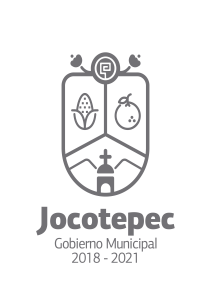 ¿Cuáles fueron las acciones proyectadas (obras, proyectos o programas) o Planeadas para este trimestre?OCTUBRE: Campaña de prevención de cáncer de mama en las distintas delegaciones del municipio.  NOVIEMBRE: Campaña de prevención de las Violencias en el municipio.DICIEMBRE: Campaña de prevención de Acoso Sexual Callejero. Resultados Trimestrales (Describir cuáles fueron los programas, proyectos, actividades y/o obras que se realizaron en este trimestre). OCTUBRE: Este año se llevó a cabo la campaña de prevención de cáncer de mama en las delegaciones del municipio adaptándonos a la nueva normalidad, por lo que se trabajó con grupos muy reducidos de mujeres brindándoles información de los cuidados que se necesitan tener para prevenir esta enfermedad, así como orientarles del procedimiento que se tiene que seguir si se tiene ya un diagnostico no favorable.  NOVIEMBRE: Se implementó en el municipio y sus delegaciones 16 días de activismo debido al 25 de noviembre día internacional de la lucha por la eliminación de la violencia de género. Con diferentes actividades, exposiciones, intervención en calle, taller de defensa personal, lecturas feministas, conferencias, conversatorios de manera presencial y digital. DICIEMBRE: Se empezó a trabar con la campaña de prevención de acoso sexual callejero con la implementación de algunas encuestas a población abierta y también a empresas privadas y públicas. Montos (si los hubiera) del desarrollo de dichas actividades. ¿Se ajustó a lo presupuestado?  $2,900.00En que beneficia a la población o un grupo en específico lo desarrollado en este trimestre. Se beneficia a la población en general, ya que los trabajos que se realizaron durante este trimestre van encaminados a mejor las condiciones de vida de las mujeres, y tratar de erradicar la violencia de género, dignificar la salud de las mismas así como garantizar su pleno desarrollo dentro y fuera del ámbito social.  ¿A qué estrategia de su POA pertenecen las acciones realizadas y a que Ejes del Plan Municipal de Desarrollo 2018-2021 se alinean?Gobierno Municipal trabajando por la IgualdadGobierno y Sociedad sensibilizada y capacitada en DDHH e IgualdadMunicipio por la Igualdad y contra la Violencia por razones de géneroEje Plan: Derechos Humanos, Inclusión e Igualdad.De manera puntual basándose en la pregunta 2 (Resultados Trimestrales) y en su POA, llene la siguiente tabla, según el trabajo realizado este trimestre.NºESTRATÉGIA O COMPONENTE POA 2020ESTRATEGIA O ACTIVIDAD NO CONTEMPLADA (Llenar esta columna solo en caso de existir alguna estrategia no prevista)Nº LINEAS DE ACCIÓN O ACTIVIDADES PROYECTADASNº LINEAS DE ACCIÓN O ACTIVIDADES REALIZADASRESULTADO(Actvs. realizadas/Actvs. Proyectadas*100)4Gobierno Municipal trabajando por la Igualdad7342%5Gobierno y Sociedad sensibilizada y capacitada en DDHH e Igualdad22100%9Municipio por la Igualdad y contra la Violencia por razones de género7457%TOTAL66%